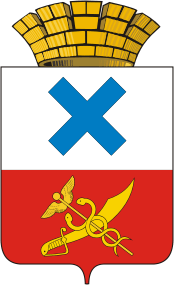 ПОСТАНОВЛЕНИЕглавы Муниципального образованиягород Ирбитот 3 февраля 2020 года № 15 -ПГг. ИрбитО создании штаба по предупреждению распространения 
коронавирусной инфекции на территории Муниципального образования город ИрбитВ целях оперативного межведомственного взаимодействия при проведении на территории Муниципального образования город Ирбит лечебно-профилактических и санитарно-противоэпидемических мероприятий  в случае заноса (угрозы заноса) на территорию коронавирусной инфекции, руководствуясь Федеральным законом от 30.03.1999  № 52-ФЗ «О санитарно-эпидемиологическом благополучии населения» (ст. 29),  Федеральным законом от 21.11.2011  № 323-ФЗ «Об основах охраны здоровья граждан в Российской Федерации» (ст. ст. 4, 9, 12, 17) и в соответствии с Уставом Муниципального образования город Ирбит  ПОСТАНОВЛЯЮ:Создать штаб по предупреждению распространения коронавирусной инфекции на территории Муниципального образования город Ирбит.Утвердить:2.1- Положение о штабе по предупреждению распространения коронавирусной инфекции на территории Муниципального образования город Ирбит (приложение № 1); 2.2 -  Состав штаба по предупреждению распространения коронавирусной инфекции на территории Муниципального образования город Ирбит (приложение № 2).Настоящее постановление разместить на официальном сайте администрации Муниципального образования город Ирбит в информационно - телекоммуникационной сети «Интернет».Контроль выполнения настоящего постановления оставляю за собой.Глава Муниципального образования город Ирбит                                                                                            Н.В. ЮдинПриложение № 1 к постановлению главы Муниципального образования город Ирбитот 3  февраля 2020 года № 15-ПГ	ПОЛОЖЕНИЕо штабе по предупреждению распространения коронавирусной инфекции на территории Муниципального образования город Ирбит1. Штаб по предупреждению распространения коронавирусной инфекции на территории Муниципального образования город Ирбит (далее – штаб) является координационным органом, обеспечивающим взаимодействие органов местного самоуправления, медицинских организаций и иных организаций в целях оперативного проведения на территории муниципального образования лечебно-профилактических и санитарно-противоэпидемических мероприятий  при ликвидации чрезвычайной ситуации, связанной с заносом (угрозой заноса) на территорию коронавирусной инфекции.  2. Штаб в своей деятельности руководствуется Конституцией Российской Федерации, федеральными законами, постановлениями и распоряжениями Правительства Российской Федерации, нормативными актами Министерства здравоохранения Российской Федерации, Федеральной службы по надзору в сфере защиты прав потребителей и благополучия человека, законами и иными нормативными правовыми актами Свердловской области, а также настоящим Положением. 3. Основными задачами штаба являются:3.1. Обеспечение санитарно-эпидемиологического благополучия по коронавирусной инфекции, представляющей угрозу здоровью и жизни населению на территории Муниципального образования город Ирбит.3.2. Подготовка и представление для утверждения в органы местного самоуправления комплекса оперативных мероприятий по профилактике и борьбе с распространением коронавирусной инфекции среди населения Муниципального образования город Ирбит3.3. Контроль реализации мероприятий, указанных в п. 3.2 настоящего Положения.4. Штаб в соответствии с возложенными на него задачами осуществляет выполнение следующих функций:- организация оперативного рассмотрения вопросов, связанных с возникновением (угрозой возникновения) на территории Муниципального образования город Ирбит эпидемиологического неблагополучия по коронавирусной инфекции; - разработка и организация комплексных мероприятий, обеспечивающих локализацию и ликвидацию очагов коронавирусной инфекции среди населения, принятие соответствующих решений и контроль их выполнения;- определение необходимости введения и отмены в установленном порядке на территории Муниципального образования город Ирбит особых условий, направленных на предотвращение распространения и ликвидацию коронавирусной инфекции;- внесение в установленном порядке предложений в администрацию Муниципального образования город Ирбит по вопросам, требующим принятия решения главой Муниципального образования город Ирбит; - оперативное информирование населения Муниципального образования город Ирбит, в том числе через средства массовой информации, о возможности распространения коронавирусной инфекции на территории Муниципального образования, о мерах индивидуальной и общественной профилактики опасного инфекционного заболевания.5. Штаб имеет право:- заслушивать на своих заседаниях должностных лиц по реализации мер, направленных на профилактику инфекционных заболеваний среди населения, а также по выполнению решений штаба, принятых в соответствии с его компетенцией;- ставить в установленном порядке перед соответствующими органами вопрос об отстранении от работы, привлечении к дисциплинарной, административной и уголовной ответственности должностных лиц, по вине которых допущено массовое распространение инфекции среди населения,  не выполняется санитарное законодательство Российской Федерации.6. Штаб возглавляет председатель, назначаемый и освобождаемый главой Муниципального образования город Ирбит. Состав штаба утверждается главой Муниципального образования город Ирбит. Члены штаба принимают личное участие в его работе без права замены.7. Штаб осуществляет свою деятельность при возникновении угрозы заноса и распространения на территорию Муниципального образования город Ирбит коронавирусной инфекции до установления эпидемиологического благополучия по указанной инфекции. Заседания штаба проводятся по решению председателя штаба по мере необходимости.8. Решения штаба принимаются путем голосования на заседаниях штаба и оформляются протоколом, доводятся до сведения подразделений территориальных органов федеральных органов исполнительной власти, исполнительных органов государственной власти Свердловской области и органов местного самоуправления, в части, их касающейся, а также доводятся до сведения общественных объединений, организаций и граждан в установленном порядке.Приложение № 2 к постановлению главы Муниципального образования город Ирбитот 3 февраля 2020 года № 15-ПГСостав штаба по предупреждению распространения коронавирусной инфекции на территории город ИрбитЮдин Н.В.Глава Муниципального образования  город Ирбит,    председатель штабаЛобанов С.С.Первый заместитель главы администрации Муниципального образования город Ирбит,   заместитель председателя штабаБольшакова С.А.ведущий специалист отдела гражданской защиты и общественной безопасности Муниципального образования город Ирбит, секретарь штабаЧлены штаба:Члены штаба:Волкова Н.В.Заместитель главы администрации Муниципального образования город  ИрбитДерябина И.А.Управляющий делами (руководитель аппарата) администрации Муниципального образования город ИрбитДевитьярова Г.А.Главный государственный санитарный врач по городу Ирбит, Ирбитскому, Слободо-Туринскому, Тавдинскому, Таборинскому и Туринскому районам (по согласованию)Ляпунов В.В.Начальник отдела гражданской защиты и общественной безопасности муниципального образования город Ирбит Талькин А.В.Начальник межмуниципального отдела Министерства внутренних дел  Российской Федерации по город Ирбиту (по согласованию)Чураков А.В.Главный врач государственного бюджетного учреждения здравоохранения Свердловской области  «Ирбитская центральная городская больница»  (по согласованию)